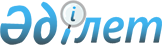 О снятии ограничительных мероприятий и признании утратившим силу решение акима Кособинского сельского округа от 3 мая 2022 года № 4 "Об установлении ограничительных мероприятий на территории частного сектора села Кособа"Решение акима Кособинского сельского округа Карабалыкского района Костанайской области от 9 сентября 2022 года № 12
      В соответствии со статьей 35 Закона Республики Казахстан "О местном государственном управлении и самоуправлении в Республике Казахстан", с подпунктом 8) статьи 10-1 Закона Республики Казахстан "О ветеринарии", на основании представления руководителя государственного учреждения "Карабалыкская районная территориальная инспекция Комитета ветеринарного контроля и надзора Министерства сельского хозяйства Республики Казахстан" от 6 сентября 2022 года № 01-20/302 аким Кособинского сельского округа РЕШИЛ:
      1. Снять ограничительные мероприятия по бруцеллезу крупного рогатого скота на территории частного сектора села Кособа Карабалыкского района Костанайской области.
      2. Признать утратившим силу решение акима Кособинского сельского округа "Об установлении ограничительных мероприятий на территории частного сектора села Кособа" от 3 мая 2022 года № 4.
      3. Государственному учреждению "Аппарат акима Кособинского сельского округа" в установленном законодательством Республики Казахстан порядке обеспечить:
      1) в течение двадцати календарных дней со дня подписания настоящего решения направление его в электронном виде на казахском и русском языках в Республиканское государственное предприятие на праве хозяйственного ведения "Институт законодательства и правовой информации Республики Казахстан" для официального опубликования и включение в Эталонный контрольный банк нормативных правовых актов Республики Казахстан;
      2) размещение настоящего решения на интернет - ресурсе акимата Карабалыкского района после его официального опубликования.
      4. Контроль за исполнением настоящего решения оставляю за собой.
      5. Настоящее решение вводится в действие по истечении десяти календарных дней после дня его первого официального опубликования.
      СОГЛАСОВАНО
      Руководитель ГУ "Карабалыкская
      районная территориальная
      инспекция Комитета ветеринарного
      контроля и надзора Министерства
      сельского хозяйства Республики
      Казахстан"
      _____________ М. Балмагамбетова
      СОГЛАСОВАНО
      Государственный ветеринарный
      врач по Карабалыкскому району
      ГУ "Управление ветеринарии
      акимата Костанайской области"
      _____________ Ж. Джаксыбаева
      СОГЛАСОВАНО
      И.о. директора КГП "Ветеринарная
      станция Карабалыкского района"
      Управления ветеринарии акимата
      Костанайской области"
      ___________________ К. Султанов
      СОГЛАСОВАНО
      Руководитель РГУ "Карабалыкское
      районное Управление санитарно-
      эпидемиологического контроля
      Департамента санитарно-
      эпидемиологического контроля
      Костанайской области Комитета
      санитарно-эпидемиологического
      контроля Министерства
      здравоохранения Республики
      Казахстан"
      ___________________ С. Каратаев
					© 2012. РГП на ПХВ «Институт законодательства и правовой информации Республики Казахстан» Министерства юстиции Республики Казахстан
				
      Аким Кособинского сельского округа 

Е. Бисекеев
